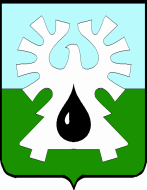   МУНИЦИПАЛЬНОЕ ОБРАЗОВАНИЕ ГОРОД УРАЙХАНТЫ-МАНСИЙСКИЙ АВТОНОМНЫЙ ОКРУГ-ЮГРА     ДУМА ГОРОДА УРАЙ      РЕШЕНИЕот 12 июля 2017                                                                                             № 49Об обращении депутатов Думы города Мегиона в Думу Ханты-Мансийского автономного округа- ЮгрыРассмотрев обращение депутатов Думы города Мегиона в Думу Ханты-Мансийского автономного округа - Югры, Дума города Урай решила:    1. Поддержать обращение депутатов Думы города Мегиона в Думу Ханты-Мансийского автономного округа - Югры,  принятое решением Думы города Мегиона от 28 июня 2017 года №206.2. Направить настоящее решение в Думу города Мегиона и в Думу Ханты-Мансийского автономного округа - Югры.Председатель Думы города Урай                                      Г.П. Александрова                                                         